 Captain Hook’s Last LaughOrHook’s Horrible Happy Hindrance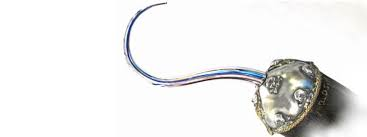 Written by 2204Scene 1. Wendy’s House.Scene 2. Captain Hook’s Pirate Ship.Scene 3Scene 4:Scene 5: Scene 6             Scene 6:Narrator 1 ……………………………………….__________Narrator 2 ……………………………………….__________Narrator 3 ……………………………………….__________Captain Hook…………..…………..…………….__________Mr. Smee…………..…………..………….…..….__________Pirate - Brutus…………..…………..……….….__________Pirate - Sparty…………..…………..………..….__________Pirate - Herky………………………………...….__________Pirate - Bucky……..………………………...….__________The Crocodile………………………………...….__________Peter Pan ……………………………………..….__________Tinker Bell……………………………………….__________Lost Kid – Purdue …………………………..….__________Lost Kid - Scarlet……………………............….__________Lost Kid - Herbie…………………………...….__________Lost Kid- Goldy………………………………….__________Lost Kid- Nittany…………………………….….__________Lost Kid – Testudo ………………………….….__________Wendy….__________John….__________Michael….__________Music 1. ….__________Narrator 1. Welcome to Class 2204. We are excited to have you visit our classroom. Thank you for being here. Today you are watching a Melodrama where we need your help. When ever you hear the words “Peter Pan” we need you to cheer! Let’s try it. “Peter Pan!” Narrator 2. Let’s try it. “Peter Pan!” Ok, when you hear the words “Captain Hook” we need you to boo, Lets try it. “Captain Hook!” Great. During the play you might laugh, go ahead. We want to thank you again for coming to Hook’s Horrible Happy HappeningNarrator 3. Our Story begins in the familiar home of Wendy Darling. Wendy, Michael, and John are falling fast asleep.MusicIntro Music. Wendy, Michael, John are sleeping on the floor. Tinker Bell runs in.Tinker BellHey, Wendy, John, Michael! Get up!JohnI don’t wanna.MichaelJust a few more hours mother.WendyTink, Tink is that you?Tinker BellYep, it’s me. What are you waiting for? Get up!WendyOh,Tink…, what do you want.MichaelTink, what is it?JohnI can’t go to school today.Tinker BellI need your help. Peter is in trouble!WendyWhat, Peter, what happened?MichaelIs he ok?JohnWake me up when this is over.Tinker BellNo time to explain. Let’s go!WendyWhere?Tinker BellNeverland!WendyCome on John, you’re coming too.Narrator 1Wendy, Michael, and John head off for Neverland, but it might be too late.Narrator 2Peter Pan wants to have some fun with hook, but teasing others causes problems.Narrator 3Let’s see what trouble he has gotten into.Captain HookHe got me again! He got me again! Arrr… that Peter Pan! What am I going to do? Mr. Smee! Mr. Smee where are you?Mr. SmeeAye-Aye Captain Hook, what do you need?Captain HookMr. Smee… do you see my hat? Do you?Mr. SmeeYes Captain, I also love the Gophers! Go Gophers!Captain HookNO SMEE. NO! It was Pan, he took my hat. What am I to do?BrutusNo captain, that’s awful. SpartyCaptain that aint right.Captain HookI’m no longer Captain Hook the feared, I’m captain Hook the cheered. (pretends to cry)Mr. SmeeCaptain, why don’t we get a search party together and go find Peter Pan?HerkyYes captain, come on.BuckyWe can get that Pan!Captain HookSmee! I got it….. oh by jove I’ve got it! We will build a search Party and go find that Peter Pan!Mr. SmeeCaptain, what a great idea. Let me call the rest of the crew. Brutus, Sparty! where are you? Come on out!BuckeyAye Aye CaptainHerkyAye Aye CaptainBrutusHooray for Captain Hook!SpartyTo the audience – don’t you go booing the captain!Captain HookOh, brave crew. I have decided that we will finally track down that trouble-maker and deal with him once and for all.BrutusYar Captain that sounds great! BuckeyYes Captain, should we get our Gopher hats too?SpartyYeah we all love the gophers!Captain HookNO! You see that is the trouble you sea loving sillies. We are going to get my pirate hat back!HerkeyOh, yar…. That makes sense. Yar.MusicNarrator 1While Captain Hook is getting his things together, Peter Pan and the lost people are playing with their new treasureNarrator 2Not everyone is onboard with teasing captain HookNarrator 3Lets take a look. (The lost people enter the stage)GoldyThis is the best hat ever.PurdueYes, I can’t believe it. Peter Pan, tell us where you got it?Peter PanI got it from that no good pirate Captain Hook. ScarletWait… Captain Hook? How did you do it?HerbieYes Peter, How did you do it?Peter PanThat goofy pirate was eating dinner last night with his crew and I swooped down from above and took it so fast… he didn’t even know I was there!GoldyPeter, now isn’t that stealing?TestudoYeah, playing tricks on someone is sort of mean.NittanyPeter, he is going to get really angry at you.Peter PanNo, I’m just borrowing it for a little while. Besides, he can’t find us here in Neverland. He has been trying for all those years.Tinker bellPeter Pan, I’m disappointed in you picking on that Captain Hook. You know how that angers him!Peter PanOh, Tink…. Think of the adventure. Think of the fun. Think of the excitement. Think of the. . ..PurdueThink of the trouble!Peter PanOh, come on…. Don’t you worry I got it all planned out.Tinker BellWell, I brought Wendy, Michael and John back they should be here any minuteWendy, Michael and John enter. Highfives and handshakesPeter PanWendy, Michael, John, we missed you!ScarletJohn your back!MichaelWe heard that Peter might be in trouble.JohnI had to wake up and it was a long time to get here.WendyNow Peter, what did you do, are you ok.Peter PanOh Gee, I didn’t do nothing.Tinker BellPeter, you did do something. You took the hat!JohnPeter did you steal?MichaelPeter, taking things that isn’t yours is wrong.WendyPeter, I’m surprisedPeter PanOh Come on… its just for fun!HerbiePeter, Taking things is sort of wrongNittanyPeter, I think they are right.TestudoYeah Peter, I think we need to give it backPeter PanFine, I’ll give the hat back to Captain Hook. Narrator 1Peter Pan and Captain Hook like to play tricks.Narrator 2their tricks go a little too far. Let’s check in on Captain Hook.Narrator 3Let’s check in on Captain Hook.(Pirates walk on stage signing)Mr. SmeeSTOP!!!! I think I found something Captain.Captain HookWhat is it Mr. SmeeBrutusIt looks like a clue? SpartyYeah, Captain a Clue!Captain HookWhat is a clue, What does that have to do with anything?Mr. SmeeCaptain Hook. A clue is something that hints at important information!BuckeyArr… A ClueHerkyWell, what does it say? Captain HookYou see Pirates, it looks like we found a map! A Map to Peter Pan!PiratesYAR, Lets get them!Captain HookYes, now lets go!PIRATESWALK OFF STAGECrocodile(Walks on Stage and then back behind stage)MUSICNarrator 1Captain Hook spent the day searching for the Lost Boys, but never found them. He decides to take a rest and start again in the morning.Narrator 2Even with a Map, it didn’t help them find Peter Pan.Narrator 3Maybe the Nap will clear their minds.HerkyAre you sure we need to keep looking for this hat?BuckeyAye Captain, really need this….…. Captain!Mr. SmeeHerky and Buckey, don’t bother the Captain when he’s sleeping.BrutusShhhhhhh….. (Captain Hook is snoring)Mr. SmeeHe needs his beauty sleep. Lets get some shut-eye and we’ll help our Captain in the morning.Crocodile enters. Smells the campfire and does dance. Takes the Captain’s Gopher Hat.Captain HookAh… Good Morning Crew!SpartyMorning Captain Hook! Where’s yer Hat!Captain HookYes Crew, that is what we are looking for. You Silly Sea PiratesMr. SmeeNo Captain, your Gopher Hat?Captain HookARRRRRRR! PETER PAN!PIRATESARRRR PETER PAN!Peter PanOk Fine, I will return the Hat ( takes hat and walks off stage)PurdueI’m glad Peter is going to do the right thingScarletPeter should just get the hat back and we can go play.Tinker BellThank you Michael, John, and WendyWendyNow that we have solved the problem, we should be on our way!Peter(comes back without hat) Oh No!MichaelPeter, whats wrongJohnWhat happened?GoldyPeter, where is the hat?Peter PanThat’s the problem, I dropped it!EveryoneYOU DROPPED IT!Peter PanYeah, and the crocodile got it!EveryoneTHE CROCODILE GOT IT!Peter PanSounds like an echo over here.NittanyPeter, what are we going to do.MUSICCaptain Hook AHA Peter Pan! I finally found you. Now give me back my hat!PiratesARRRRRR!Peter PanHi there Hook, you see I don’t have your hat.Captain HookOh, I see my apologies.Mr. SmeeNo captain, he’s playing a trick!Tinker BellHe’s not tricking you, he lost the hat!GoldyYeah Captain Hook, he doesn’t have your hatMr. SmeeWho has the hat thenLost KidsThe CrocodilePiratesYikes!Narrator 1The Pirates and Kids decide they need to get the hats back and help hook.Narrator 2I don’t think they have ever worked together?Narrator 3Only through teamwork can they get this done.MusicPeter and Captain Hook hide on stage. CrocodileWearing both hats and walking on stage. Moves around. Once the crocodile hears the music, stops and falls asleep.Peter PanAre you ready?Captain HookPeter Pan, you do it, I’m too scared.Peter PanOk, I will do it.Peter walks up to the sleeping crocodile and take the hats. PeterI got it!EveryoneYeahCrocodileWakes up and gets angry.TestudoPeter, we need to make the crocodile happy or were going to be dinner.PeterI got an idea. Takes out a gift for crocodileCrocodileLeaves.EveryoneHigh fives and handshakes.WendyOk, Peter, we need to go. Promise us you wont get into any more trouble?Peter PanMe?Wendy, Michael, and John exit.Captain HookOk, Peter. Don’t take anything else ever again! Pirates, let’s let him go this time.Pirates leave.HerbiePeter, see being nice is good for you.Peter PanAhh, team…. Don’t give me that much credit.Tinker BellWhy?Peter PanBecause I took his hook!Lost kidsPETER!Narrators 1,2,3THE END.